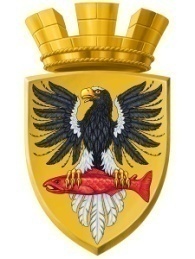                           Р О С С И Й С К А Я   Ф Е Д Е Р А Ц И ЯКАМЧАТСКИЙ КРАЙП О С Т А Н О В Л Е Н И ЕАДМИНИСТРАЦИИ ЕЛИЗОВСКОГО ГОРОДСКОГО ПОСЕЛЕНИЯот  01.  07.  2016					        №  526 -п       г. Елизово	Руководствуясь п.2 ст. 3.3 Федерального закона от 25.10.2001 № 137-ФЗ "О введении в действие Земельного кодекса Российской Федерации", пп.10 п.2 ст. 39.3, ст. 39.15, ст. 39.18 Земельного кодекса Российской Федерации, Федеральным законом от 06.10.2003 № 131-ФЗ "Об общих принципах организации местного самоуправления в Российской Федерации", Постановлением Правительства Российской Федерации от 19.11.2014 № 1221 «Об утверждении Правил присвоения, изменения и аннулирования адресов», ст. 3  Закона Камчатского края от 2 ноября 2011 г. № 671 "О предоставлении земельных участков в собственность гражданам Российской Федерации, имеющим трех и более детей, в Камчатском крае", Уставом Елизовского городского поселения, учитывая отсутствие в течении 30 дней со дня опубликования заявлений иных граждан о намерении участвовать в аукционе,  на основании заявления семьи Ищенко о предоставлении земельного участка для строительства индивидуального жилого домаПОСТАНОВЛЯЮ:1. Предварительно согласовать предоставление в собственность бесплатно Ищенко Татьяне Лохуновне,  паспорт серия 30 13 № 503215; Ищенко Александру Александровичу, паспорт серия 30 09 №  429117; Ищенко Марии Александровне,  паспорт серия 30 15 № 551515;  Ищенко Яне Александровне, паспорт  серии 30 12 № 493474, Ищенко Александру Александровичу, 25.07.2012 г.р.  земельного участка, формируемого согласно приложенной схеме. 2. Утвердить прилагаемую схему расположения земельного участка на кадастровом плане территории, формируемого из земель государственной собственности в кадастровом квартале 41:05:0101003: площадь земельного участка - 745 кв. м; территориальная зона – зона застройки индивидуальными жилыми домами (Ж 1);разрешенное использование – индивидуальные жилые дома;категория земель - земли населенных пунктов. 3. Присвоить адрес формируемому земельному участку.3.1 адрес земельного участка считать: Россия, Камчатский край, Елизовский муниципальный район, Елизовское городское поселение, Елизово г., Завойко ул., 142 а. 4. Ищенко Т.Л. и Ищенко А.А.  обеспечить в отношении вышеназванного земельного участка выполнение кадастровых работ, постановку на государственный кадастровый учет.5. Срок действия решения о предварительном согласовании предоставления земельного участка составляет два года.6. Данное постановление:6.1 направить в филиал ФГБУ «ФКП Росреестра» по Камчатскому краю; 6.2 вступает в силу после официального опубликования (обнародования).7. Управлению делами администрации Елизовского городского поселения разместить настоящее постановление в информационно - телекоммуникационной сети «Интернет» на официальном сайте  администрации Елизовского городского поселения.8. Контроль за исполнением настоящего постановления возложить на Руководителя Управления архитектуры и градостроительства администрации Елизовского городского поселения О.Ю.Мороз.И.о. Главы администрации Елизовского городского поселения                                                В.А. МаслоО предварительном согласовании предоставления в собственность бесплатно  земельного участка  Ищенко Т.Л.; Ищенко А.А.; Ищенко М.А.; Ищенко Я.А.; Ищенко А.А. и о присвоении адреса формируемому земельному участку